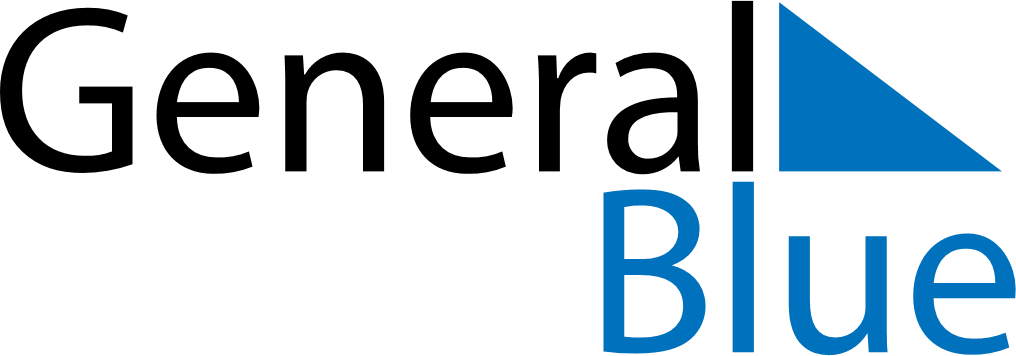 2027 – Q3Croatia  2027 – Q3Croatia  2027 – Q3Croatia  2027 – Q3Croatia  2027 – Q3Croatia  JulyJulyJulyJulyJulyJulyJulySundayMondayTuesdayWednesdayThursdayFridaySaturday12345678910111213141516171819202122232425262728293031AugustAugustAugustAugustAugustAugustAugustSundayMondayTuesdayWednesdayThursdayFridaySaturday12345678910111213141516171819202122232425262728293031SeptemberSeptemberSeptemberSeptemberSeptemberSeptemberSeptemberSundayMondayTuesdayWednesdayThursdayFridaySaturday123456789101112131415161718192021222324252627282930Aug 5: Victory and Homeland Thanksgiving Day and the Day of Croatian defendersAug 15: Assumption